Daftar GambarGambar 1. Kurva hitungan loncat air pada saluran miring ( dalam grafik adalah h2(I),  dalam grafik adalah Lh)	7Gambar 2. Kurva hitungan loncat air pada saluran miring ( dalam grafik adalah h2(I), L dalam grafik adalah Lla)	7Daftar TabelTabel 1. Rekapitulasi Rumus-rumus Loncat Air Saluran Persegi	8Momentum pada saluran terbukaSeperti telah disebutkan pada subbab sebelumnya bahwa momentum suatu aliran tiap satuan waktu adalah				(1)Menurut Newton: perubahan momentum tiap satuan waktu dari partikel air yang mengalir sama dengan resultan semua gaya yang bekerja pada partikel tersebut.			(2)Energi pada Loncat AirEnergi yang hilang pada Loncat AirTinggi tenaga yang hilangEfisiensi peredaman energi pada Loncat AirEfisiensi peredaman energi loncat air didefinisikan dan dapat dibuktikan sama dengan				(3)Tinggi Loncat AirTinggi sebuah loncat air didefinisikan sebagai hla = h2 – h1dan dapat dibuktikan sama dengan				(4)Panjang Loncat Air (Lla)Panjang Loncat air (Lla) adalah jarak dari titik tepat di hulu (di depan) pusaran sampai dengan titik tepat di hilir (di belakang) pusaran (lihat gambar di depan). Panjang loncat air tidak dihitung berdasarkan teori, melainkan dihitung dari hasil penyelidikan.Rumus-rumus:Kazimierz Wóycicki (1931)	 dengan c = 8Jan Smetana (1933)	 dalam praktek c = 6dari Laboratorium Hidraulika DTSL FT UGM didapat c = 4,5 – 7Silvester (1964)Untuk saluran non-persegi Silvester mengajukan rumusdengan Lla: panjang loncat air, dan h1: kedalaman air sebelah hulu loncat air dan h2: kedalaman air sebelah hilir loncat air.Loncat Air TerendamLoncat air sempurna (bebas) terjadi karena dua kondisi yang harus terpenuhi yaitu (a) kondisi di hulu terdapat aliran superkritik (dengan kedalaman air h1), dan (b) kondisi hilir sedemikian rupa sehingga terjadi aliran subkritik dengan kedalaman air h2. Jika di sebelah hilir kedalaman air dibawah h2, maka loncat air belum akan terbentuk di lokasi tersebut. Sebaliknya jika aliran subkritik di sebelah hilir mempunyai kedalaman h4 yang lebih besar dari h2, maka terjadi Loncat Air Terendam. Kedalaman air di sebelah hulu loncat air menjadi h3, lebih tinggi dari h1. Hitungan Loncat Air Terendam dapat dihitung dengan formula berikut ini.Langkah-langkah hitungan:Harus diketahui kondisi aliran superkritik di sebelah hulu untuk menghitung h1.Harus diketahui kondisi aliran subkritik di sebelah hilir (h4).Ven Te Chow (1959)				(5)Govinda Rao (1963)			(6)dengan				(7)			(8)Panjang Loncat Air Terendam (Llat)Panjang loncat air terendam dapat dihitung dengan rumus yang diusulkan oleh Govinda Rao (1963)			(9)Loncat Air pada lantai miringPada bangunan pemecah energi, saluran hulu biasanya mempunyai kemiringan saluran yang cukup curam, kemudian dilanjutkan dengan lantai horisontal sebagai bagian dari kolam olakan (lihat Error! Reference source not found.). Loncat air dapat terjadi pada bagian lantai hilir yang horisontal maupun lantai miring bagian hulu.Kindsvater (1944), Bradley, Peterka (1957), Rajaratnam (1967)			(10)dengan  adalah sudut kemiringan dasar saluran (°), d adalah kedalaman air tegak lurus dasar saluran (m)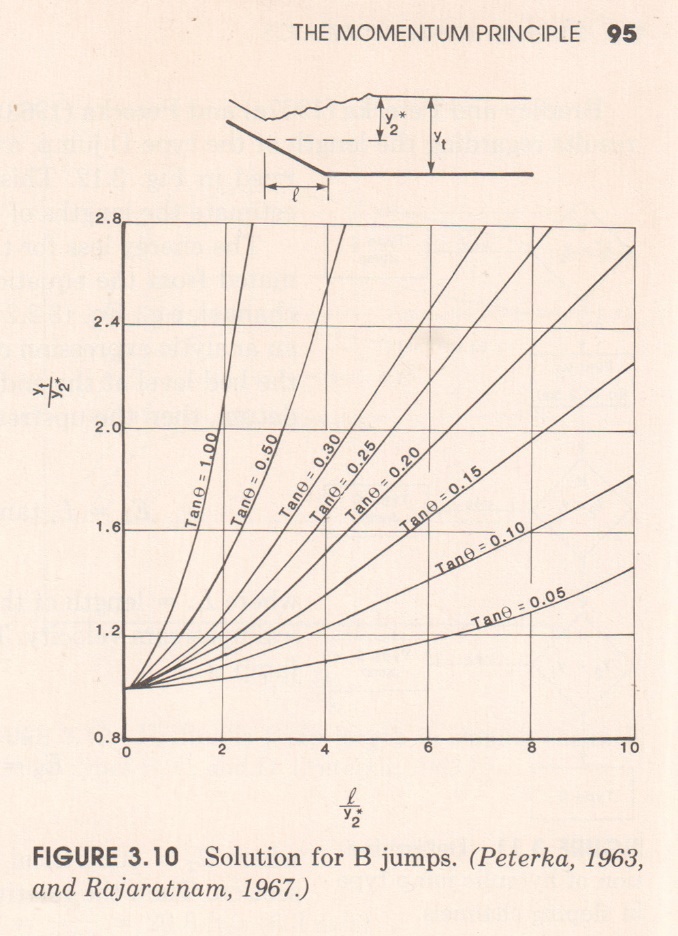 Gambar 1. Kurva hitungan loncat air pada saluran miring
( dalam grafik adalah h2(I),  dalam grafik adalah Lh)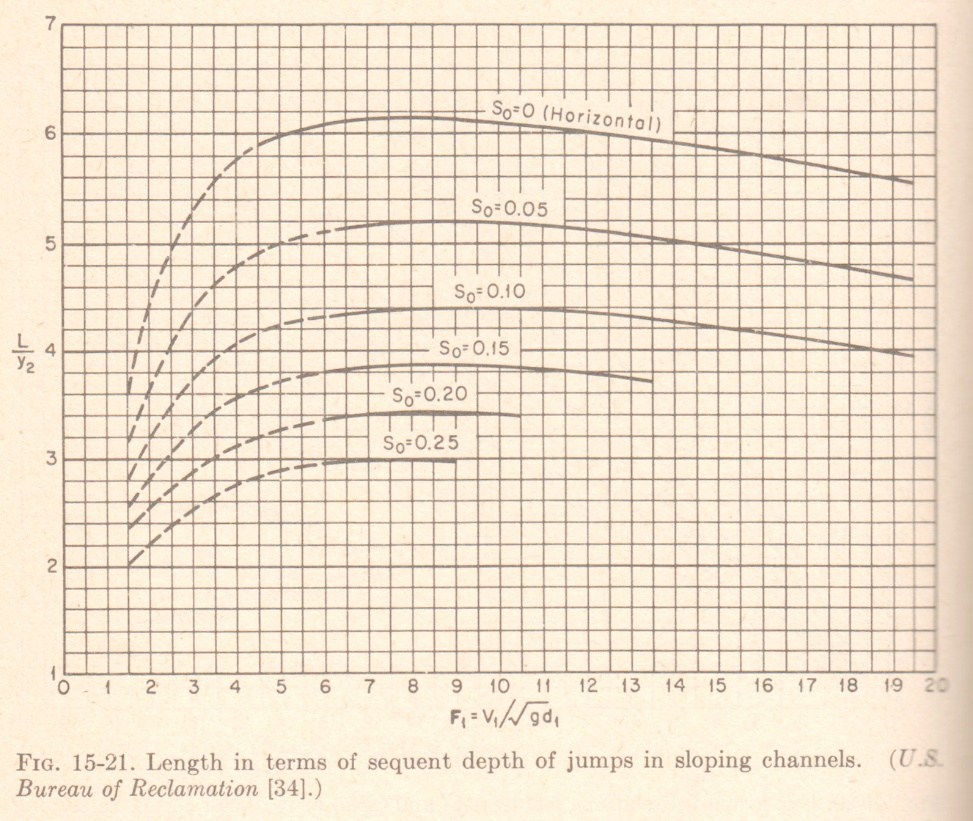 Gambar 2. Kurva hitungan loncat air pada saluran miring
( dalam grafik adalah h2(I), L dalam grafik adalah Lla)Rekapitulasi Rumus Loncat AirKarakteristik dan dimensi loncat air merupakan faktor yang sangat penting dalam perancangan bangunan teknik sipil. Banyak penelitian dilakukan, karena beberapa karakteristik loncat air tidak dapat ditentukan berdasarkan formula matematis, melainkan empirik yang dilakukan dalam laboratorium. Dalam Tabel 1 disajikan rekapitulasi penelitian dan rumus loncat air. Beberapa istilah dan notasi yang digunakan dalam Tabel 1 dijelaskan di bawah ini:Tabel 1. Rekapitulasi Rumus-rumus Loncat Air Saluran PersegiIstilah yang digunakanDalam istilah yang digunakan di bawah ini, terdapat tiga huruf. Huruf pertama yaitu B atau T yaitu untuk membedakan loncat air bebas atau terendam/tenggelam. Huruf kedua yaitu D atau M yaitu untuk membedakan loncat air yang terjadi pada dasar saluran datar atau miring. Huruf ketiga yaitu H atau K yaitu untuk membedakan loncat air terjadi pada dinding saluran yang halus atau kasar.PenelitiRumusJenisTinggi pasanganTinggi pasanganTinggi pasanganBelanger (Prinsip momentum), 1849BDHRajaratnam, 1966BMHCarollo, et al., 2007D adalah rerata diameter kekasaran ksBDK